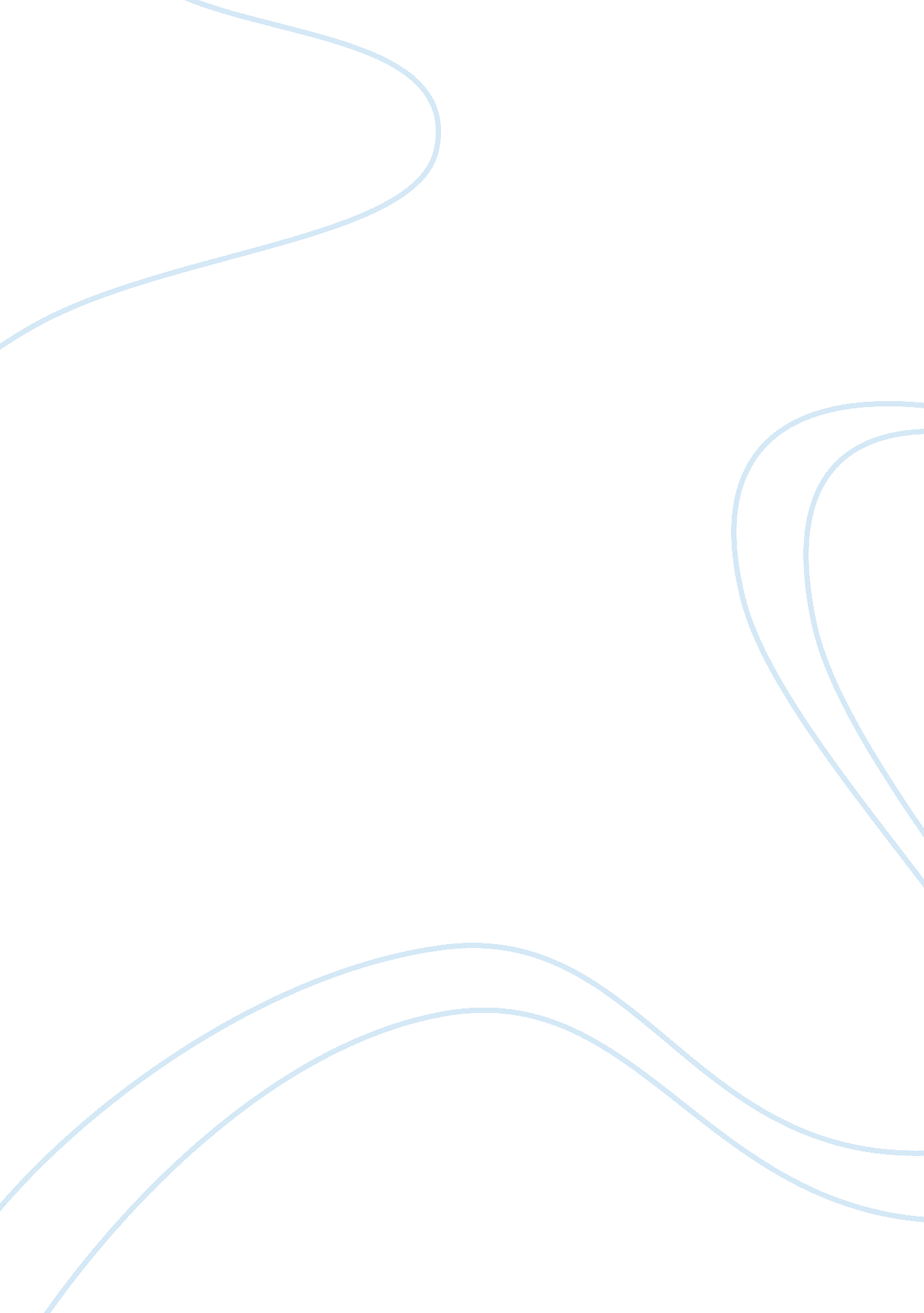 What strenghts do you have that will allow you to succeed as a physician assistan...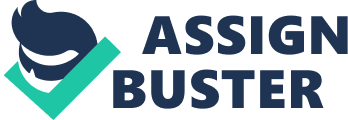 The Strengths That will Help me Be a Good Physician Assistant Physician assistants contribute greatly to the well being of society. The job of the physician assistant can be quite demanding physically, intellectually, and emotionally. To this extent, the job calls for certain qualities that go beyond professional acumen; integrity, compassion, humility, perseverance, and keenness, to name but a few. 
A physician assistant should have extremely good observation and sensory skills so that they can make good decisions when dealing with various issues. I am fortunate to be keen to detail and often make good use different senses to survey a situation. Being detail oriented is key for physician assistants, for example, when doing diagnoses and administering treatments. I am also strong and can act fast which gives me the capacity to respond to various issues. Physician assistants need to be humble – a quality that comes in handy especially when there is need for one to know their limits. They should also have the ability to handle stress. Furthermore, they should have the capacity to make sound judgements fast as they sometimes work under a lot of pressure and have to multi task. A self examination reveals that I am always keen to detail, can effectively handle stress, and can respond well to pressure and situations that require multi-tasking. Yet again, I am a good communicator. Effective communication goes a long way in helping establishing good relations between the different stakeholders. 
In conclusion, I have several strengths that make me fit for a physician assistant position. I am compassionate, humble, keen to detail, a good communicator, strong and can manage stress effectively, just to mention a few of my strengths. 